สัปดาห์ที่   2สื่อการเรียนเพื่อส่งเสริมการรู้หนังสือสภาพที่ 3 สุขภาพอนามัยสาระที่	1	การออกกำลังเพื่อสุขภาพ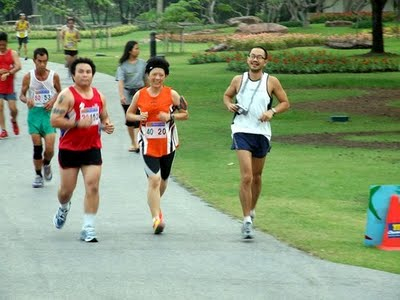 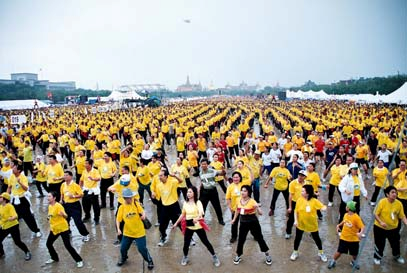 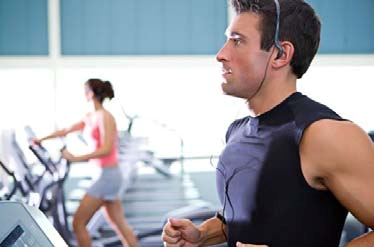 การออกกำลังกายเป็นการส่งเสริมสุขภาพช่วยทำให้ร่างกายแข็งแรง ควรออกกำลังกายทุกวันคำหลักออกกำลังกาย	สุขภาพ	ร่างกาย	แข็งแรงประเด็นชวนคิดครูบอกประโยชน์ของการออกกำลังกายทักษะวิชาภาษาไทยคำสั่ง	ให้ผู้เรียนอ่านและเขียนคำที่กำหนดให้ได้อย่างถูกต้องทักษะวิชาคณิตศาสตร์คำสั่ง	ให้ผู้เรียนอ่านตัวเลขไทยและตัวเลขอารบิค 1-50๑	๒	๓	๔	๕	๖	๗	๘	๙	๑๐	๑๑	…. ๕๐1	2	3	4	5	6	7	8	9	10	11	….	50สาระที่	2	กีฬาเป็นยาวิเศษ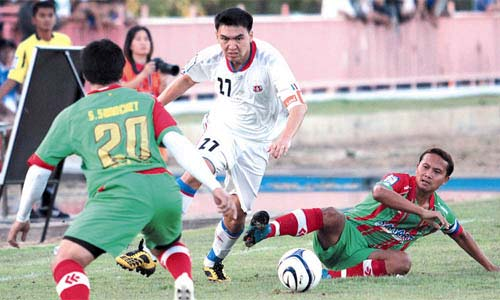 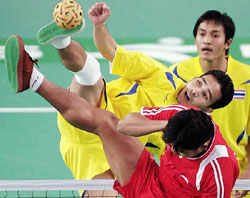 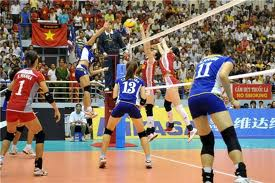 การเล่นกีฬาเป็นการออกกำลังกายที่ทำให้ร่างกายของเราแข็งแรง	มีสุขภาพดี	และรู้จักใช้เวลา ว่างให้เป็นประโยชน์ “กีฬาเป็นยาวิเศษ”เช่น	การเล่นฟุตบอล ตะกร้อ วอลเล่ย์บอล และเปตองคำหลักฟุตบอล	ตะกร้อ	วอลเล่ย์บอล	เปตองประเด็นชวนคิดให้ผู้เรียนบอกกีฬาที่ตัวเองชื่นชอบทักษะวิชาภาษาไทยคำสั่ง	ให้ผู้เรียนอ่านและเขียนคำที่กำหนดให้ได้อย่างถูกต้องฟุตบอล	ตะกร้อ	วอลเล่ย์บอล	เปตองทักษะวิชาคณิตศาสตร์คำสั่ง	ให้ผู้เรียนบอกตัวเลขหลักหน่วยและหลักสิบต่อไปนี้สาระที่	3	การละเล่นพื้นเมือง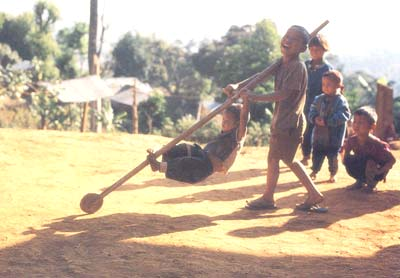 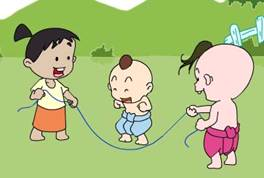 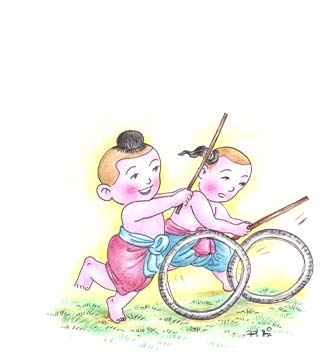 การกระโดดเชือก การตีวงล้อ รถถีบ หมากเก็บ เป็นการละเล่นพื้นเมืองที่แสดงตามประเพณี วัฒนธรรมในแต่ละท้องถิ่นเพื่อให้เกิดความสนุกสนานรื่นเริงคำหลักกระโดดเชือก	ตีวงล้อ	รถถีบ	หมากเก็บ	ประเพณี	วัฒนธรรมประเด็นชวนคิดในท้องถิ่นของผู้เรียนมีการละเล่นอะไรบ้างทักษะวิชาภาษาไทยคำสั่ง	ให้ผู้เรียนอ่านและเขียนคำที่กำหนดให้ได้อย่างถูกต้องทักษะวิชาคณิตศาสตร์คำสั่ง	ให้ผู้เรียนบอกตัวเลขหลักหน่วยและหลักสิบต่อไปนี้สาระที่	4	พักผ่อนหย่อนใจ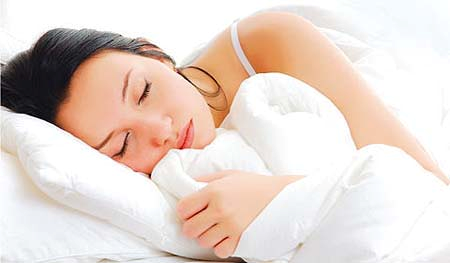 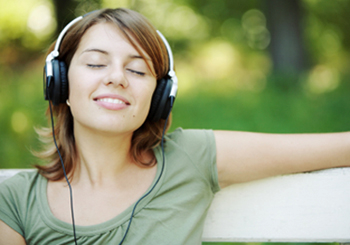 การพักผ่อนที่ดีที่สุดคือ การนอนหลับให้เพียงพอ	อย่าทำงานหนักจนไม่มีเวลาพักผ่อน บางคน พักผ่อนด้วยการ ฟังเพลง ดูหนัง ร้องเพลง ปลูกต้นไม้ เล่นกีฬา สิ่งเหล่านี้ทำให้เราคลายเครียดได้ ทำแล้วรู้สึกผ่อนคลาย สนุกสนาน จะทำเรามีความสุขกาย สบายใจคำหลักพักผ่อน	นอนหลับ	ฟังเพลง	ดูหนัง	ปลูกต้นไม้	เล่นกีฬาประเด็นชวนคิดผู้เรียนมีวิธีการพักผ่อนหย่อนใจด้วยวิธีการใดบ้างหลังจากเลิกงานทักษะภาษาไทยคำสั่ง	ให้ฝึกอ่านและเขียนคำที่กำหนดให้ ลงในช่องว่างข้างล่างนี้ทักษะคณิตศาสตร์คำสั่ง	ให้เติมคำในช่องว่างให้ถูกต้อง1. นายสมชาย	ไปตลาดซื้อเนื้อหมู 8 ขีด ราคาขีดละ 4 บาท และเครื่องใน 2 ขีด	ราคา ขีดละ	6	บาท	ดังนั้นนายสมชายจ่ายเงินค่าซื้อเนื้อหมูเป็นเงิน....................บาท2. นางสมหญิง	ซื้อไข่ไก่ 10 ฟอง นำไปทำเป็นอาหารจำนวน	3 ฟอง	จะเหลือไข่ไก่...................ฟองสาระที่	5	ยารักษาโรค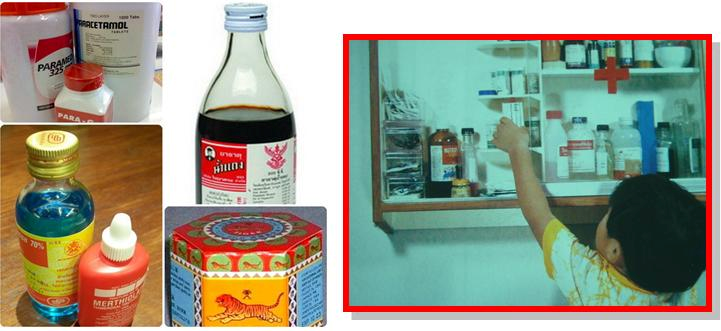 ยารักษาโรค	เป็นยาที่ใช้รักษาอาการเจ็บป่วยที่ต้องใช้ตามคำแนะนำของแพทย์สั่ง ปัจจุบันมีการนำเอาสมุนไพรมาใช้ในการรักษาโรค	เช่น	ขมิ้น	ฟ้าทะลายโจร	ไพล	ดีปรี คำหลักยารักษาโรค	อาการ	เจ็บป่วย	แพทย์	สมุนไพรประเด็นชวนคิดให้ผู้เรียนยกตัวอย่างวิธีการใช้ยารักษาโรคเบื้องต้นทักษะภาษาไทยคำสั่ง		ให้ฝึกอ่านและเขียนคำที่กำหนดให้ ลงในช่องว่างข้างล่างนี้ ยารักษาโรค	อาการ	เจ็บป่วย	แพทย์		สมุนไพร ยารักษาโรค ..............................	………………………………	…………………………..ทักษะคณิตศาสตร์นายแก้วซื้อยาสามัญประจำบ้าน	2	ชุด	ราคาชุดละ	24	บาท	รวมเป็นเงิน จำนวน.................................บาทนายคำซื้อยาสามัญประจำบ้านมาขาย	ชุดละ	12	บาท	ขายไป 3 ชุด นายคำได้เงิน จำนวน.................................บาทสาระที่	5	อาหารหลัก	5	หมู่อาหารหลัก 5 หมู่	มี คาร์โบไฮเดรต	โปรตีน	ไขมัน	วิตามิน	เกลือแร่ เราควร รับประทานอาหารให้ครบ 5 หมู่ เพื่อทำให้ร่างกายของเราแข็งแรง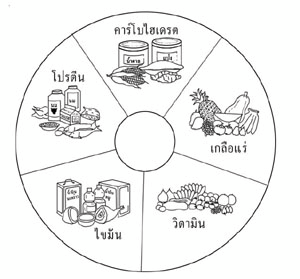 คำหลักคาร์โบไฮเดรต	โปรตีน	ไขมัน	วิตามิน	เกลือแร่ประเด็นชวนคิดครูอธิบายประโยชน์ของอาหารหลัก 5 หมู่ทักษะวิชาภาษาไทยคำสั่ง	ให้ฝึกอ่านและเขียนคำที่กำหนดให้ ลงในช่องว่างข้างล่างนี้ทักษะวิชาคณิตศาสตร์ คำสั่ง	ให้ผู้เรียน1. ฝึกบวกเลข1.1 ลุงมี	ปลูกข้าวโพดได้จำนวน	2,500	กิโลกรัม	ปลูกถั่วลิสงได้จำนวน	960กิโลกรัม	รวมลุงมีปลูกข้าวโพดและปลูกถั่วลิสงได้...........................กิโลกรัม1.2 ป้าบุญ	มีเงินอยู่	1,578	บาท	ทำอาหารขายได้เงินมาอีก	2,500 บาท รวมป้าบุญมีเงินทั้งหมด...........................บาท1.3 528	+	234	=1.4 407	+	512	=1.5 647	+	315	=สาระที่	6	ผักปลอดสารพิษ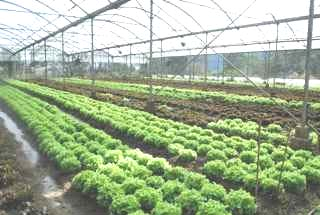 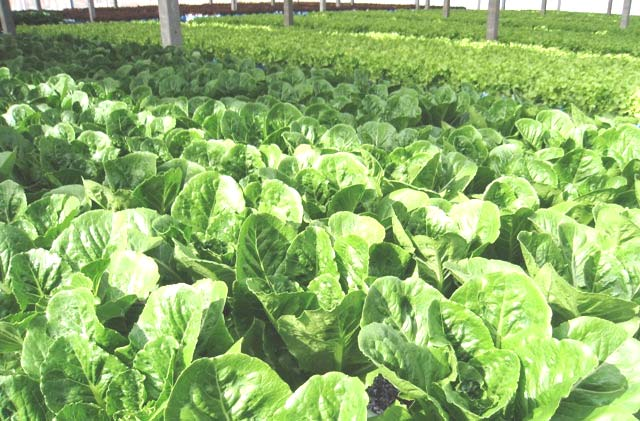 การปลูกผักปลอดสารพิษ	เป็นการปลูกตามธรรมชาติไม่ใช้สารเคมี ไม่ใช้ยาฆ่าแมลง ไม่ทำลาย สิ่งแวดล้อม เพื่อรักษาสุขภาพ เราควรปลูกผักสวนครัวไว้รับประทานคำหลักผักปลอดสารพิษ	ธรรมชาติ	สารเคมี	ยาฆ่าแมลง	สิ่งแวดล้อมประเด็นชวนคิดให้ผู้เรียนอธิบายการปลูกผักปลอดสารพิษทักษะวิชาภาษาไทยคำสั่ง	ให้ฝึกอ่านและเขียนคำที่กำหนดให้ ลงในช่องว่างข้างล่างนี้ทักษะวิชาคณิตศาสตร์คำสั่ง	ให้ผู้เรียนฝึกทักษะการบวกเลข1) จันทร์ดีมีเงินในกระเป๋าอยู่	42	บาท	ขายขิงได้เงินเพิ่มอีก	23	บาท รวมเป็นเงิน..............................บาท2) ชัยพรซื้อสมุนไพรไว้รดน้ำดำหัวผู้ใหญ่ คือ ดอกคำฝอย จำนวน 40 บาทและ ฟ้าทะลายโจร	จำนวน 9 บาท	รวมเป็นเงินทั้งหมด............................บาท3) แก้วตาปลูกพริกขายได้เงิน	15	บาท และขายผักคะน้า ได้เงิน	23	บาท แก้วตาได้เงินทั้งสิ้น...............................บาทสาระที่	7	บัตรสุขภาพ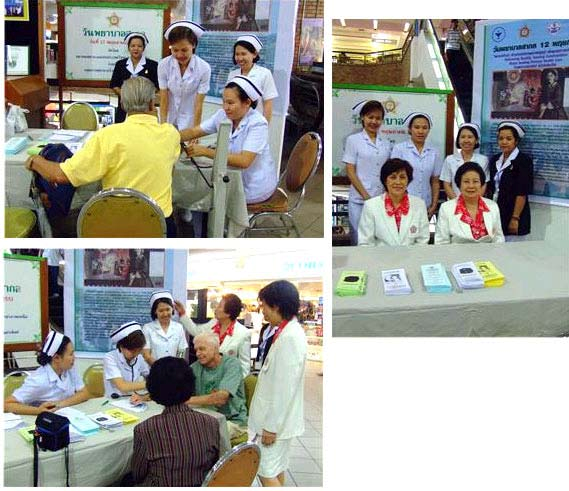 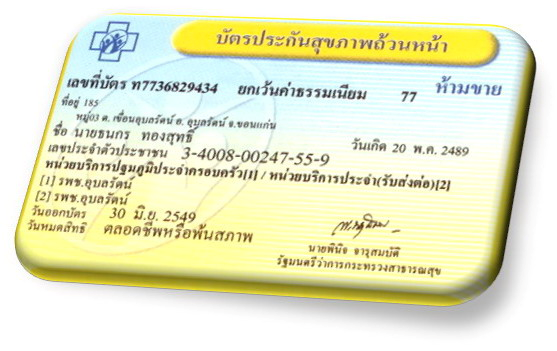 บัตรสุขภาพเป็นบัตร ที่ใช้รับรองสิทธิในการเข้ารับบริการสาธารณสุขจากโรงพยาบาล สถานี อนามัย และสถานพยาบาลต่างๆ ในยามเจ็บป่วยคำหลักบัตรสุขภาพ	สาธารณสุข	โรงพยาบาล	สถานีอนามัย	สถานพยาบาลประเด็นชวนคิดครูและผู้เรียนร่วมกันอภิปรายวิธีการใช้บัตรประกันสุขภาพทักษะวิชาภาษาไทยคำสั่ง	ให้ฝึกอ่านและเขียนคำที่กำหนดให้ ลงในช่องว่างข้างล่างนี้บัตรสุขภาพ	สาธารณสุข	โรงพยาบาล	สถานีอนามัย	สถานพยาบาลทักษะวิชาคณิตศาสตร์คำสั่ง	ให้ผู้เรียนฝึกทักษะการบวกและการลบ1)	ทองดีมีเงิน	100	บาท	เสียค่ารถโดยสาร	48	บาท	ค่าอาหาร	15	บาท ทองดีจะมีเงินเหลือ......................บาท2)	มีผู้ป่วยที่เป็นเพศชาย	24 คน เพศหญิง	17	คน รวมแล้วมีผู้ป่วย....................คนสภาพที่	4	โรคติดต่อใกล้ตัวสาระที่	1	เอดส์ป้องกันได้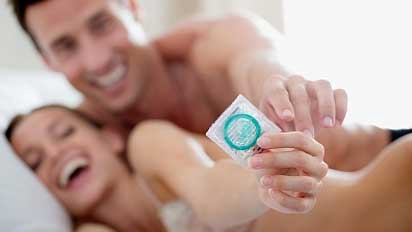 ควรใช้ถุงยางอนามัยทุกครั้งที่มีเพศสัมพันธ์เพื่อเป็นการป้องกันการติดเชื้อเอดส์คำหลักเอดส์	เพศสัมพันธ์	ถุงยางอนามัย	ป้องกัน	ติดเชื้อประเด็นชวนคิด1. ครูให้ความรู้เรื่องโรคเอดส์2. ครูและผู้เรียนร่วมกันอภิปรายการป้องกันโรคเอดส์ทักษะวิชาภาษาไทย คำสั่ง1. ให้ครูผู้สอนอ่านคำตามที่กำหนดให้ 2 – 3 ครั้ง	แล้วให้ผู้เรียนทุกคนอ่านพร้อม ๆ กัน ครูอธิบายความหมายของคำเอดส์	เพศสัมพันธ์	ถุงยางอนามัย	ป้องกัน	ติดเชื้อ2. ให้นักศึกษาฝึกอ่านพร้อมกันตามตัวอย่างที่กำหนด สะอาด	สะดวก	สบายทักษะทางคณิตศาสตร์คำสั่ง	ให้ผู้เรียนเติมตัวเลข ในช่องว่างให้ถูกต้อง1. จากสถิติผู้ติดเชื้อเอดส์ มี เพศชาย จำนวน 200 คน	เพศหญิง จำนวน	75	คน รวมเป็น จำนวน……………………คน2.	จากสถิติผู้ติดเชื้อเอดส์	พบว่าผู้ที่ป่วยที่เสียชีวิตจากโรคเอดส์	จำนวน	65 คน เพศชาย	30	คน ที่เหลือ เพศหญิง จำนวน………..คนสาระที่	2	ภัยร้ายยุงลาย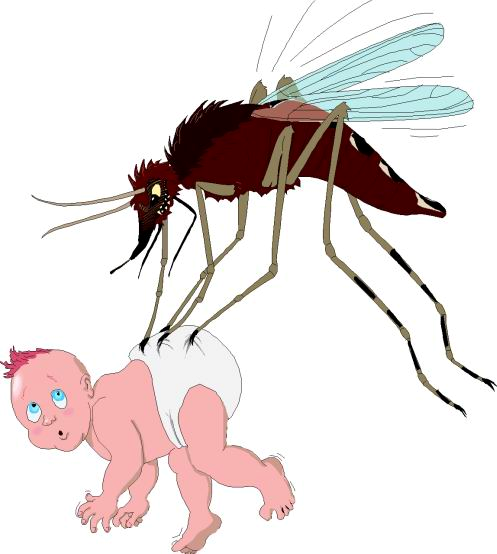 ยุงลายเป็นพาหะนำโรคไข้เลือดออก ระวังอย่าให้ยุงกัดตอนกลางวัน	เวลานอนให้นอนในมุ้ง เราจะต้องกำจัดแหล่งเพาะพันธ์ยุงลายที่มีน้ำขังอยู่ในบริเวณบ้าน เช่น ถาดขารองตู้กับข้าว กระถางต้นไม้ โอ่งน้ำ ยางรถยนต์คำหลักยุงลาย	ไข้เลือดออก	ถาดขารองตู้กับข้าว	กระถางต้นไม้	โอ่งน้ำ	ยางรถยนต์ประเด็นชวนคิด1. ครูให้ความรู้เรื่องโรคไข้เลือดออก2. ให้ผู้เรียนกำจัดแหล่งเพาะพันธ์ยุงลายในบริเวณบ้านทักษะทางวิชาภาษาไทย คำสั่ง1.ให้ฝึกเขียนและอ่านคำที่กำหนดให้อ่านว่า	ยุงลาย	ยุงลาย	ยุงลาย	ยุงลาย	ยุงลาย	ยุงลาย	ยุงลาย	ยุงลายยุง : .......................................ยุง..................................................ยุง.....................................ลาย : ....................................ลาย................................................ลาย.........................2.ให้เลือกคำต่อไปนี้ เขียนลงในช่องว่างให้ได้ใจความถูกต้องทำลาย	พาหะ	พันธ์	เชื้อโรค น้ำสกปรกเป็นแหล่งเพาะ…………….ยุง และยุงเป็น……………นำ…………….. เราควร……………….แหล่งเพาะพันธ์ยุง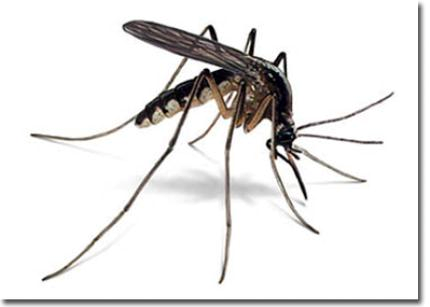 ทักษะวิชาคณิตศาสตร์คำสั่ง ให้ผู้เรียนตอบคำถามดังต่อไปนี้1. ครูแจก ทรายอะเบทให้ผู้เรียน จำนวน	25 ถุง อสม.แจกเพิ่มอีก จำนวน	50 ถุง	รวมเป็น จำนวน……………….ถุง2. จงเรียงลำดับจากจำนวนมากที่สุดไปหาน้อยที่สุด10	15	23	20	19	16	22	12	17………………………………………………….…………………………………………………………………………………………………………………………….…………………………………………………………………………สาระที่	3	พิชิตไข้หวัดนก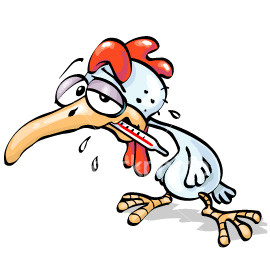 ไข้หวัดนกเป็นโรคที่เกิดจาก การแพร่เชื้อไวรัสในสัตว์ปีก เราควรทำความสะอาดบริเวณ ที่อยู่อาศัยของสัตว์ปีก และขอคำแนะนำจากปศุสัตว์ เมื่อพบอาการป่วยของสัตว์และวิธีการ ทำลายซากสัตว์ปีกที่ตายคำหลักไข้หวัดนก	ไวรัส	สัตว์ปีก	แพร่เชื้อ	ขอคำแนะ	ปศุสัตว์ประเด็นชวนคิดให้ผู้เรียนร่วมกันแสดงความคิดเห็นเกี่ยวกับวิธีการป้องกันไข้หวัดนกทักษะวิชาภาษาไทยคำสั่ง	ให้ฝึกอ่าน และเขียนคำดังต่อไปนี้เขา……..	เตา…….	เหา……..	เรา……… กำ	……..	ตำ	……..	รำ………	ทำ	……… ใจ	……..	ใส	……..	ใย	……..	ใด………ทักษะวิชาคณิตศาสตร์คำสั่ง	ให้ผู้เรียนทำแบบฝึกหัดดังต่อไปนี้1. ฉันมีเสื้อ	14 ตัว กางเกง 13 ตัว ฉันมีเสื้อและกางเกงรวมกัน………ตัว2. พ่อฉันซื้อแก้วมา 9 ใบ เป็นแก้วขนาดใหญ่ 3 ใบ ที่เหลือเป็นแก้วขนาดเล็กจำนวน……..ใบ3. แม่ไปตลาด	เก็บเงินได้ 500 บาท ให้ลูก 100 บาท ซื้อกระเป๋า 1 ใบราคา 150 บาท กินข้าว50 บาท	ดังนั้นแม่จะเหลือเงินเก็บ………………..บาท4. นายดำ เลี้ยงไก่ 50 ตัว เลี้ยงเป็ด 125	ตัว	เลี้ยงนก 20 ตัว รวม เลี้ยง ไก่ เป็ด นก จำนวน………ตัวออกกำลังกาย...............................สุขภาพ...............................ร่างกาย...............................แข็งแรง...............................ฟุตบอล………………………………………………ตะกร้อ………………………………………………วอลเล่ย์บอล………………………………………………เปตอง………………………………………………1)45 เลข 5 อยู่ในหลัก......................2)32 เลข 3 อยู่ในหลัก......................กระโดดเชือกตีวงล้อรถถีบหมากเก็บประเพณีวัฒนธรรมกระโดดเชือก………………………………………………ตีวงล้อ………………………………………………รถถีบ………………………………………………หมากเก็บ………………………………………………ประเพณี………………………………………………วัฒนธรรม………………………………………………1)83เลข8อยู่ในหลัก..............2)32เลข3อยู่ในหลัก..............3)98เลข8อยู่ในหลัก..............4)523 เลข 5 อยู่ในหลัก523 เลข 5 อยู่ในหลัก523 เลข 5 อยู่ในหลัก523 เลข 5 อยู่ในหลัก..............5)453 เลข 4 อยู่ในหลัก453 เลข 4 อยู่ในหลัก453 เลข 4 อยู่ในหลัก453 เลข 4 อยู่ในหลัก..............พักผ่อนนอนหลับ	ฟังเพลงดูหนัง	ปลูกต้นไม้	เล่นกีฬาพักผ่อน..............................................................................................นอนหลับ..............................................................................................ฟังเพลง..............................................................................................ดูหนัง..............................................................................................ปลูกต้นไม้..............................................................................................เล่นกีฬา..............................................................................................คาร์โบไฮเดรตโปรตีน	ไขมันวิตามิน	เกลือแร่คาร์โบไฮเดรต………………………………………………………………โปรตีน………………………………………………………………ไขมัน………………………………………………………………วิตามิน………………………………………………………………เกลือแร่………………………………………………………………ผักปลอดสารพิษผักปลอดสารพิษธรรมชาติ……………………สารเคมี	ยาฆ่าแมลง……………………สิ่งแวดล้อม……………………ธรรมชาติ………………………………………………………………สารเคมี………………………………………………………………ยาฆ่าแมลง………………………………………………………………สิ่งแวดล้อม………………………………………………………………บัตรสุขภาพ………………………………………………………………สาธารณสุข………………………………………………………………โรงพยาบาล………………………………………………………………สถานีอนามัย………………………………………………………………สถานพยาบาล………………………………………………………………ปลอดภัยป้องกันปลอดเชื้อเอดส์อเนกอนาคตวัยเด็กวัยรุ่นวัยผู้ใหญ่